MATERIAŁ            Ocena i technologia sporządzania wybranych wyrobów ciastkarskich1.Ciasto drożdżoweNazwa ciasta drożdżowego pochodzi od czynnika spulchniającego , jakimi są drożdże. Ciasto charakteryzuje się porowatością, elastycznością, gąbczastą strukturą.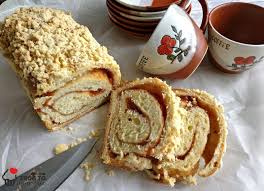 Składniki ciasta drożdżowego:MąkaPłynDrożdżeSólJajaCukierTłuszczSubstancje smakowo –zapachowe                                                            Warunki przy sporządzaniu ciasta drożdżowegoWyrównana temperatura wszystkich składników(20-25 stopni) oraz otoczenia(25-35stopni)Spulchnianie ciasta drożdżowego polega na dodaniu do niego drożdży, które powodują fermentację alkoholową z wytworzeniem dwutlenku węglaTłuszcz w stanie płynnym jest dodawany w końcowej fazie wyrabiania, ponieważ wcześniej dodawany utrudniałby właściwe tworzenie się siatki glutenowejFermentację ciasta drożdżowego prowadzi się jedna z trzech metod:Jednofazową- bezpośredniaDwufazową- pośredniaDwufazową z zaparzaniem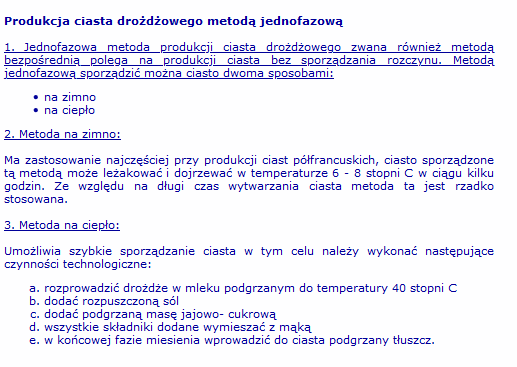 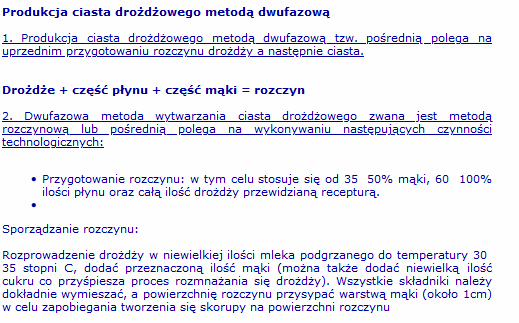 Wady ciasta drożdżowego i przyczyny ich powstawania:Gruby zakalec na dnie , skórka odchodząca od miękiszu( przyczyną jest nierównomierny wzrost temp. wypieku, zbyt luźna konsystencja ciastaPękanie powierzchni ciasta(niedostatecznie wyrośnięte, zbyt niska temp. wypieku)Brunatna skórka, wilgotny lepki miękisz( zbyt duży dodatek cukru, mąka niewłaściwej jakości)Skórka blada, z pęknięciami, kwaśny zapach, zdeformowanie( zbyt długa fermentacja)Asortyment wyrobów z ciasta drożdżowego: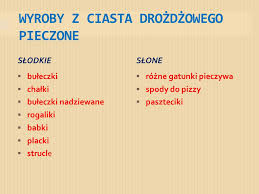 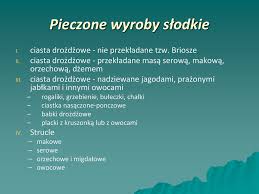                                     2 Ciasto biszkoptoweCiasto biszkoptowe jest lekkie, puszyste i elastyczne, a w czasie pieczenia znacznie zwiększa swoja objętość .Podstawowy skład ciasta biszkoptowego to jaja, cukier, mąka w proporcji 2:1:1, co oznacza, że na 200g jaj potrzeba 100g cukru oraz 100g mąki. Wzajemne proporcje tych składników będą ulegały zmianie w zależności od zastosowania przygotowanego ciasta.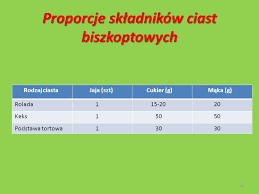 Metody sporządzania ciasta biszkoptowego:Na ciepłoSchemat sporządzania ciasta biszkoptowego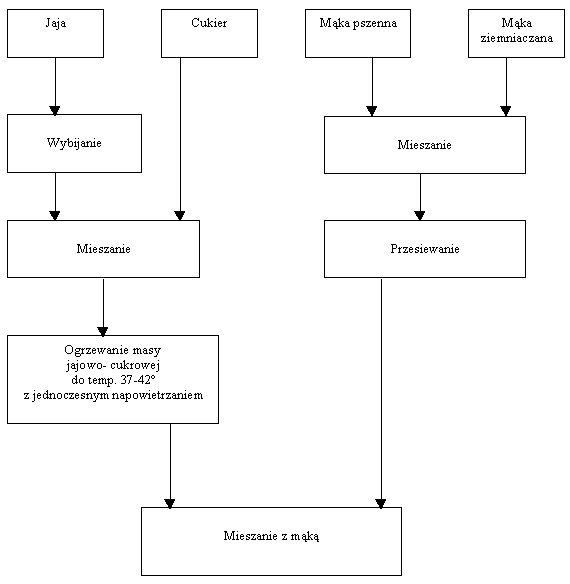 Na zimno                                    Schemat sporzadzania ciasta biszkoptowego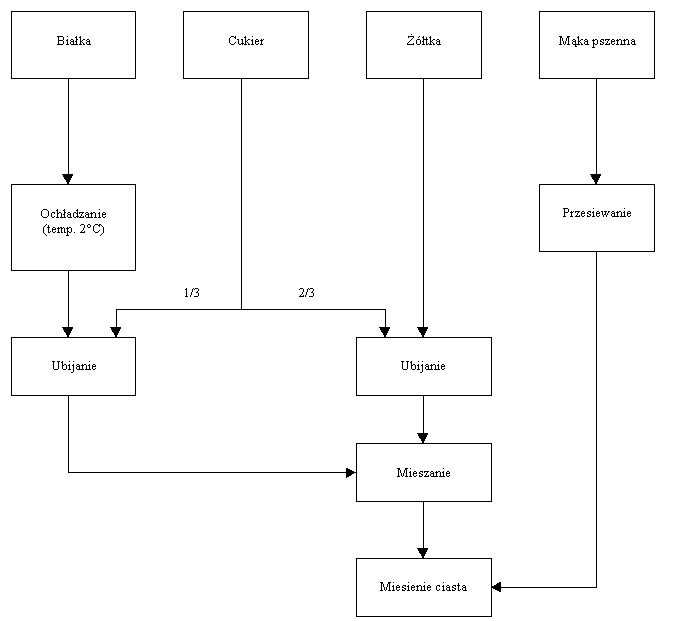 Wady ciasta biszkoptowego i ich przyczynyZakalec-wstrząsanie ciasta w czasie pieczeniaNiewyrośnięte, przekrój zbity- zbyt wysoka temp. pieczeniaSuche, łatwo się kruszy, mało elastyczne- zbyt długi czas pieczenia, niska temp. pieczeniaCiemnozłoty kolor-zbyt wysoka temp. pieczenia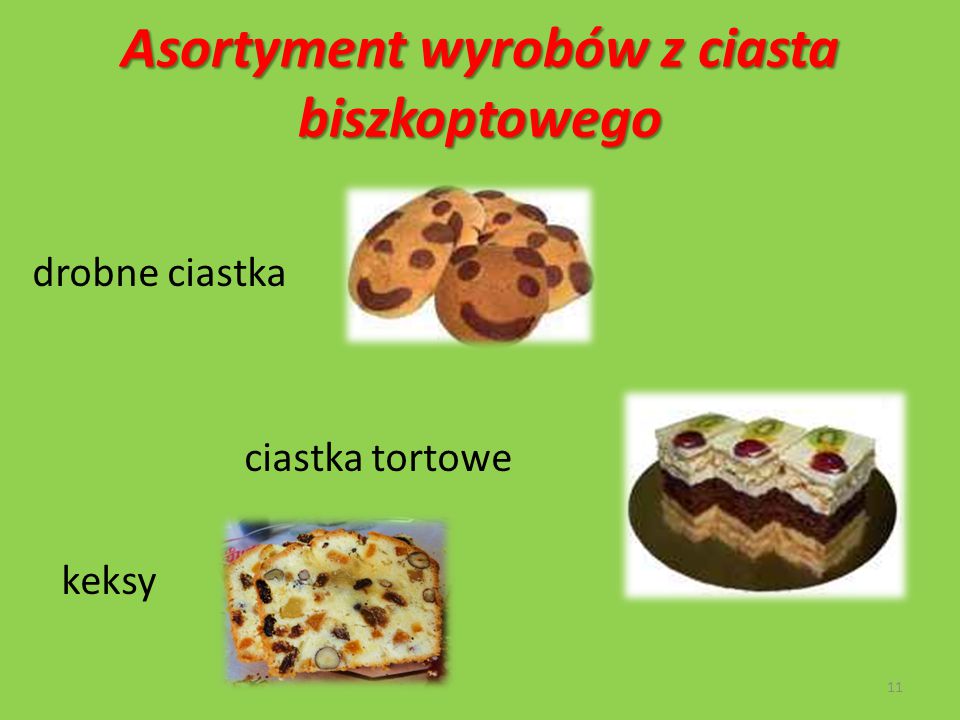 Rolady np. z jagodami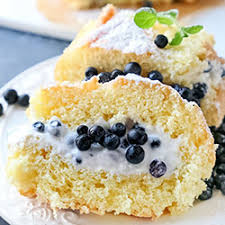 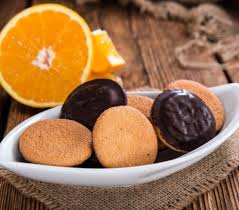 Szampanki np. delicje                     3. Ciasto biszkoptowo- tłuszczowe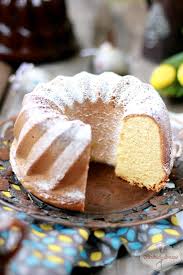 Ciasto biszkoptowo-tłuszczowe charakteryzuje się delikatną ,piaskową, rozsypującą się strukturą. Pod względem składu i techniki wykonania są podobne do ciast biszkoptowych, a ze względu na duży dodatek tłuszczu i kruchą rozsypującą się strukturę- do ciast półkruchych.Składniki ciasta biszkoptowo-tłuszczowego:Mąka pszennaCukierJajaMargarynaMąka ziemniaczanaProszek do pieczeniaDo produkcji ciast biszkoptowo- tłuszczowych używa się mąk pszennych o średniej lub małej zawartości glutenu, a w celu obniżenia zawartości glutenu dodaje się mąkę ziemniaczaną w stosunku 1:1.Mąka ziemniaczana tworzy strukturę piaskowąMetody produkcji ciasta  biszkoptowo-tłuszczowego:Na zimnoNa ciepłoWady ciast biszkoptowo- tłuszczowych:Zakalec- zbyt długie mieszanie z mąkąMała objętość ciasta, miękisz zbity- niedostateczne napowietrzona masaWarzenie się masy-oddzielanie się jaj od tłuszczu- zbyt chłodne surowceOpadanie owoców w keksach-niedostateczne wymieszanie masy z owocami, stosowanie mokrych nieosuszonych owoców, niemieszanie owoców z mąkąAsortyment ciast biszkoptowo-tłuszczowych:Babki piaskoweCiastka camargoCiastka korpusoweKleksikiCiastka tortoweCiastka stefankisękacze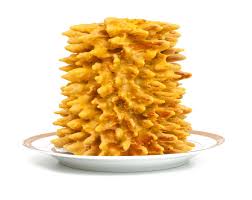 Materiały pochodzą z: podręcznika Technologia gastronomiczna Anna Kimiołek, czasopisma almanach cukierniczo-piekarskiego, grafiki ze stron internetowychZADANIA NALEŻY ODESŁAĆ NA POCZTĘ SŁUŻBOWĄ DO 11 grudniaZadania1.Wskaz różnice w sporządzaniu ciasta biszkoptowego na zimno i na ciepło.2.Jak jest spulchniane ciasto biszkoptowo-tłuszczowe?3.Jakimi metodami produkuje się ciasto drożdżowe?4.Opisz wady ciast drożdżowych i biszkoptowych.5.Wymień asortyment ciast drożdżowych i biszkoptowo-tłuszczowych